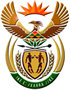 DEPARTMENT: PUBLIC ENTERPRISESNATIONAL ASSEMBLYQUESTION FOR WRITTEN REPLYQUESTION NO.: 2561DATE OF PUBLICATION: 24 JULY 20152561.     Ms T Gqada (DA) to ask the Minister of Public Enterprises:With reference to her reply to question 1622 on 26 May 2015, (a) are there currently railway lines available to transport coal from the mines in Waterberg to the power stations in Mpumalanga, (b) how many trucks in respect of each day will Eskom require to transport coal from the mines in Waterberg to the power stations in Mpumalanga and (c) what has been her assessment of the impact of the specified additional trucks on our already heavy congested roads?                                                                                                                                                    						    NW2935EREPLY(a) There is rail infrastructure available; however the current capacity is limited. (b) Eskom does not currently require coal from the Waterberg and will not use trucks if so required.  The cost will be too high.(c) This has not been considered as trucking of coal from the Waterberg has not been considered.